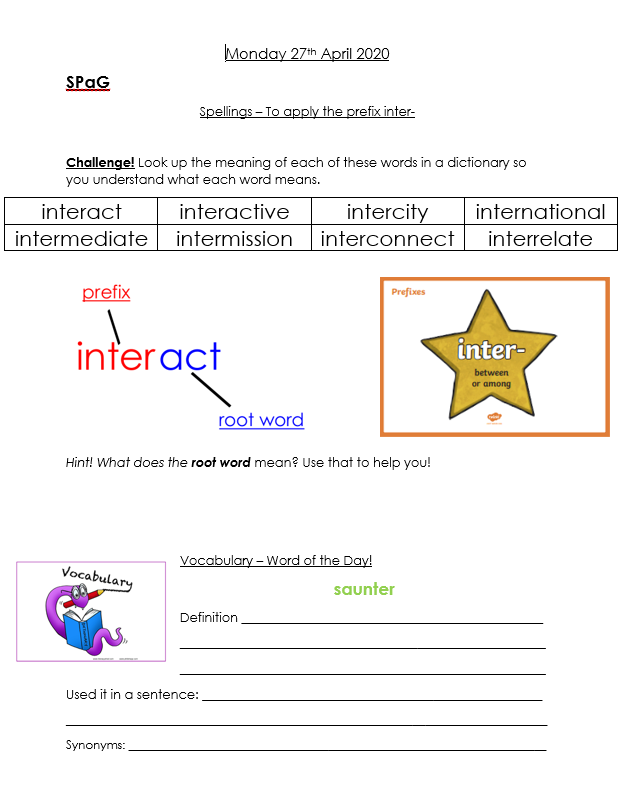 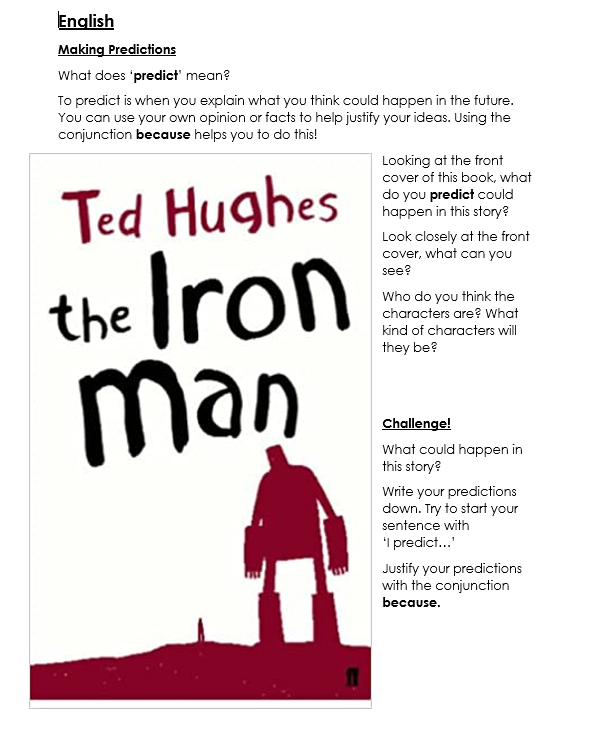 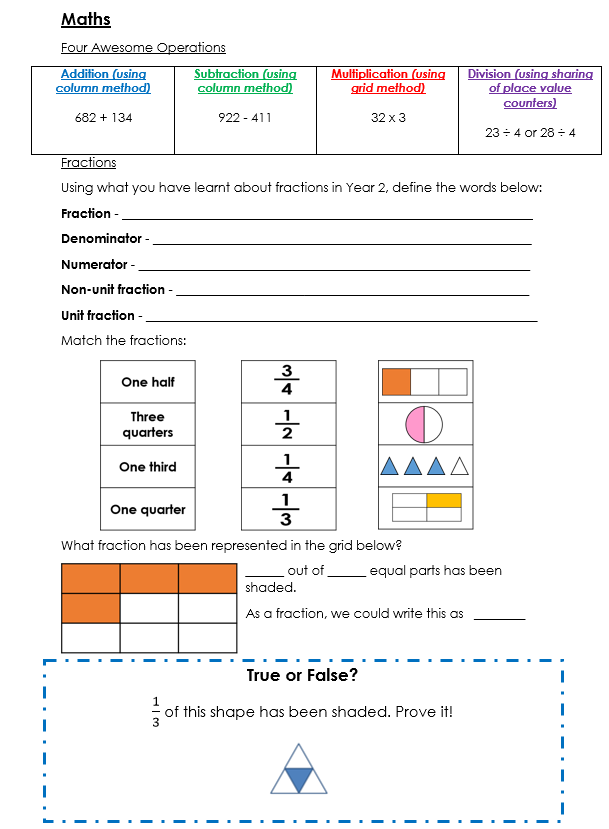 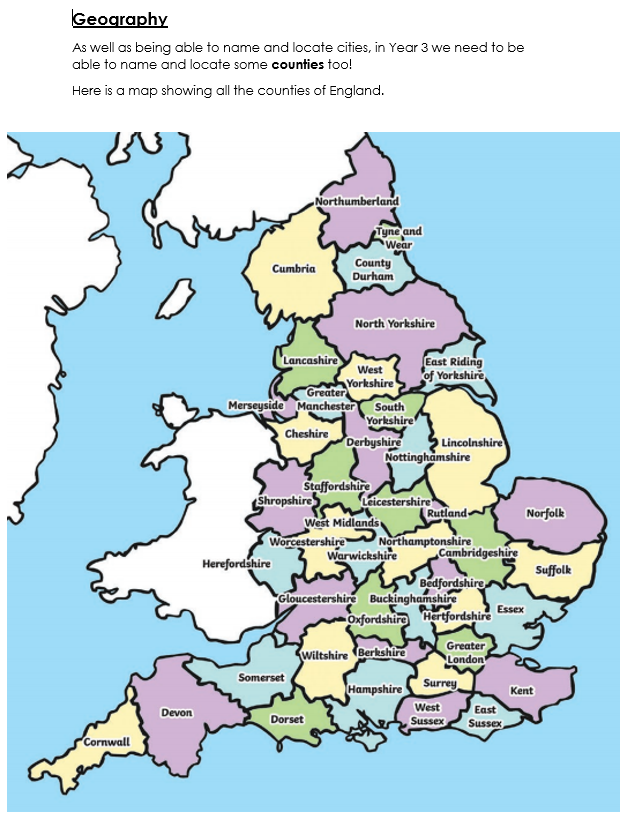 Challenge! Put the counties in alphabetical order.Order the counties from largest to smallest. Order the counties based on how many letters they have in their name.Find out something about one of the counties you have never heard of.Have a go at this online map quiz where you have to locate English counties https://online.seterra.com/en/vgp/3146 You might want to have the counties map with you to help!Please do not feel you have to do all these challenges – choose the ones you like!